         О создании участкового сектора по нормированному снабжению населения на территории Старонижестеблиевского сельского поселенияКрасноармейского района         В целях обеспечения продовольственными и непродовольственными товарами при введении нормированного снабжения населения сельского поселения, а также в целях обеспечения твёрдого и устойчивого управления переводом Старонижестеблиевского сельского поселения Красноармейского района на работу в условиях военного времени и организации, комплексных мер по обеспечению жизнедеятельности населения, в том числе, снабжению продовольственными товарами, питьевой водой и предметами первой необходимости   п о с т а н о в л я ю:	1. Утвердить план замены специалистов администрации сельского поселения призываемых на военную службу по мобилизации в военное время (приложение 1).	2. Утвердить состав участкового сектора  по нормированному снабжению населения на территории сельского поселения (приложение 2).	3. Утвердить план проведения инвентаризации нормируемых товаров в торговле и общественного питания (приложение3).	4. Утвердить расчёт размещения участкового сектора по нормированному снабжению населения Старонижестеблиевского сельского поселения Красноармейского района (приложение 4).	5. Произвести ориентировочный расчет численности населения сельского поселения, получающих дополнительное питание (приложение 5).	6. Произвести ориентировочный расчет на прикрепление рабочих и служащих к организациям общественного питания (приложение 6).	7. Произвести ориентировочный расчет на привлечение организаций торговли для нормального снабжения населения по сельскому поселению (приложение 7).8. Постановление администрации Старонижестеблиевского сельского поселения Красноармейского района от 17 июля 2017 года № 134 «О создании участкового сектора по нормированному снабжению населения на территории 2Старонижестеблиевского сельского поселения Красноармейского района» считать утратившим силу.9. Контроль за выполнением настоящего постановления возложить на заместителя главы Старонижестеблиевского сельского поселения Красноармейского района Е.Е. Черепанову.10. Постановление вступает в силу со дня его подписания.Глава                                                                                                                                          Старонижестеблиевского                                                                                                                                                    сельского поселенияКрасноармейский район						              В.В. Новак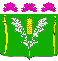 АДМИНИСТРАЦИЯСТАРОНИЖЕСТЕБЛИЕВСКОГО СЕЛЬСКОГО ПОСЕЛЕНИЯ КРАСНОАРМЕЙСКОГО РАЙОНАПОСТАНОВЛЕНИЕАДМИНИСТРАЦИЯСТАРОНИЖЕСТЕБЛИЕВСКОГО СЕЛЬСКОГО ПОСЕЛЕНИЯ КРАСНОАРМЕЙСКОГО РАЙОНАПОСТАНОВЛЕНИЕ«___27___»__07_____2020г.№ _93________станица Старонижестеблиевскаястаница Старонижестеблиевская